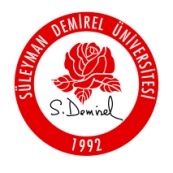 Süleyman Demirel ÜniversitesiElektrik-Elektronik Mühendisliği BölümüReferans MektubuÖĞRENCİ HAKKINDA BİLGİLERÖĞRENCİ DEĞERLENDİRME SORULARIÖĞRENCİ HAKKINDA EK BİLGİLERREFERANS VEREN ÖĞRETİM ÜYESİAdı-Soyadı			:          Görevi/Unvanı		:Tel. No				: E-posta			:                                 Tarih:   …./…./….											İmza	Adı-Soyadı                                            Doğum Tarihi ve Yeri  T.C. Kimlik NoAdres BilgileriMezuniyet YılıGenel Not OrtalamasıReferans Mektubu Verilme NedeniÖğrenciyi ne zamandan beri ve hangi vesile ile tanıyorsunuz?Öğrenciyi ne zamandan beri ve hangi vesile ile tanıyorsunuz?Öğrenciyi ne zamandan beri ve hangi vesile ile tanıyorsunuz?Öğrenciyi ne zamandan beri ve hangi vesile ile tanıyorsunuz?Öğrenciyi ne zamandan beri ve hangi vesile ile tanıyorsunuz?Öğrenciyi ne zamandan beri ve hangi vesile ile tanıyorsunuz?Öğrenciyi ne zamandan beri ve hangi vesile ile tanıyorsunuz?Şimdiye kadar tanımış olduğunuz benzer konumdaki kişilere/öğrencilere göre öğrencinin değerlendirilmesi.  Şimdiye kadar tanımış olduğunuz benzer konumdaki kişilere/öğrencilere göre öğrencinin değerlendirilmesi.  Şimdiye kadar tanımış olduğunuz benzer konumdaki kişilere/öğrencilere göre öğrencinin değerlendirilmesi.  Şimdiye kadar tanımış olduğunuz benzer konumdaki kişilere/öğrencilere göre öğrencinin değerlendirilmesi.  Şimdiye kadar tanımış olduğunuz benzer konumdaki kişilere/öğrencilere göre öğrencinin değerlendirilmesi.  Şimdiye kadar tanımış olduğunuz benzer konumdaki kişilere/öğrencilere göre öğrencinin değerlendirilmesi.  Şimdiye kadar tanımış olduğunuz benzer konumdaki kişilere/öğrencilere göre öğrencinin değerlendirilmesi.  İlk %5Olağanüstüİlk %10Çok iyiİlk %25İyiİlk %50Orta%50nin altıZayıfBilgim yokAlanındaki Bilgi DüzeyiÖğrenme ve Çalışma İsteğiBağımsız Çalışma YeteneğiSözlü İfade BecerisiYazılı İfade BecerisiÇalıştığı Kişilerle Uyumu Genel Olarak